GUÍA DE APRENDIZAJE N° __2__INSTRUCCIONES GENERALES:Responde lo solicitado en el cuaderno personal de la asignatura CON LÁPIZ DE PASTA Y LETRA LEGIBLE, solo las respuestas, respetando la enumeración de esta guía. También se pueden redactar las respuestas en algún procesador de textos (como MS Word).Mantén el orden, limpieza y ortografía en el trabajo.Una vez finalizado el desarrollo de la guía, envía las respuestas al mail del profesor que aparece a continuación. Si se escribió en el cuaderno, se envían las fotografías de las respuestas. Si se escribió en el procesador de textos, se envía el archivo. Importante: En el asunto del correo, indicar nombre y curso.Una vez recepcionado y probado que el archivo no está dañado, el profesor acusará recibo del mismo, siendo su comprobante de entrega. Es responsabilidad del estudiante el correcto ingreso de la dirección electrónica y la carga del archivo.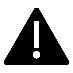 IMPORTANTE: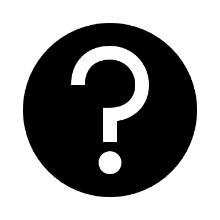 En caso de consultas, escribir al mail de tu profesor: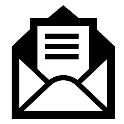 - Leonardo Allendes: leonardoallendes@maxsalas.cl - Rebeca Bustos: rebeca.bustos@maxsalas.cl- Victoria Herrera: victoria.herrera.quiroga@gmail.com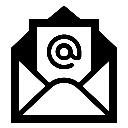 - Andrés Osorio: andres.osorio@maxsalas.cl- Viviana Quiero: quierovivi@gmail.com- Juliet Turner: jccturner@gmail.com En el momento en que nuestros antepasados comenzaron a crear y confeccionar las primeras herramientas o utensilios, se habría dado inicio a lo que conocemos como cultura. A partir de allí, los cambios biológicos ciertas especies de homínidos fueron acompañados por cambios culturales, los que en su conjunto posibilitaron la adquisición gradual de nuevas y complejas capacidades. Se estima que hace unos 2,5 o 3 millones de años nuestros antepasados comenzaron a fabricar las primeras herramientas de piedra, este adelanto técnico se ha utilizado para marcar el inicio del periodo Paleolítico.  ACTIVIDAD: 1.- Dibuja en tu cuaderno los siguiente objetos:          ( Página 23 de tu texto de Estudio; www.curriculumnacional.mineduc.cl ). Si no lo tienes, lo puedes bajar de Internet.a).-  Las herramientas de piedra elaboradas hace 350.000 años de antigüedad.b).-  Estatuilla de Marfil conocida como venus de Brassempouy  de 26.000 y 24.000 años de Antigüedad.c).-  Arpón de hueso de 15.000 años de antigüedad.d).-  Aguja de hueso de 17.000 a 12.000 años de Antigüedad.e).-  Diente canino utilizado en un collar de entre 17.000 a 10.000 años de antigüedad.  Contesta las siguientes Preguntas:a).-  ¿Para qué piensas que eran utilizados estos objetos. b).- ¿ Por qué estos elementos son considerados objetos Culturales ¿2.- Las Primeras Sociedades Humanas del paleolítico (principalmente Homo Sapiens) se caracterizaron por llevar una vida nómade, y se organizaban en bandas; su economía se basaba en la recolección, la caza y la pesca. Eran más bien sociedades igualitarias donde hombres y mujeres trabajaban en conjunto en beneficio de la subsistencia del grupo. Durante esta época, la actividad predominante era la recolección, por lo que la dieta de estas sociedades se basaba principalmente en frutos, semillas y raíces, con una dieta de carne reducida y asociada a la caza esporádica.  Fue solo hace unos 400.000 años que grupos humanos empezaron a cazar grandes presas de manera regular.  Alrededor de 70.000 año atrás, el Homo Sapiens comenzó a pensar de modo diferente y adquirió capacidades más complejas que lo diferenció de otras especies; se piensa que, en esa época, el homo sapiens comenzó a desarrollar el Lenguaje, la Ritualidad y las manifestaciones artísticas (arte Rupestre).  Busca en Internet o en el Diccionario las siguientes definiciones:a).- Nómade:b).- Bandas:c).- Ritualidad o ritual:d).- Cultura:e).- Recolección:f).- Asentamientos .g).- Adaptación. h).- Transformación. AsignaturaHistoria. Geografía y Ciencias Sociales.NIVEL7 mo    BásicoUNIDAD¿Cómo cambió la vida de los seres humanos desde sus orígenes hasta las primeras civilizaciones ¿OBJETIVO DE APRENDIZAJE O HABILIDADESComprender y Entender cómo evolucionó culturalmente el ser humano en el periodo paleolítico, dibujando e investigando algunos conceptos claves.